GUIA DE AUTOAPRENDIZAJE N°12 INGLÉS8° BÁSICOUNIT 2: COUNTRIES, CULTURES AND COSTUMESClass: https://youtu.be/lv3X9262WCg Al final de esta guía se espera que el estudiante desarrolle los objetivos de aprendizaje relacionados con: 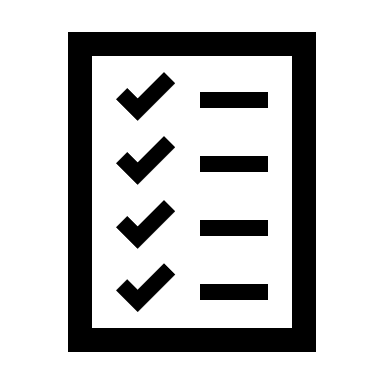 Aplicar vocabulario temático nuevo de la unidad.Reconocer usos de make y do.(OA1-0A9)In this worksheet you will apply the vocabulary spot seen on the class.Cultural Places and Traditions to visitYou visit different places as cities, natural places, countries. Also, you can visit and participate in different cultural traditions from different countries. We will study 4:Carnival                                                  TempleCultural Exhibition                                 ParadeVocabulary Spot: What is it? Write down which cultural place is the picture related with. (Carnival, temple, parade, cultural exhibition)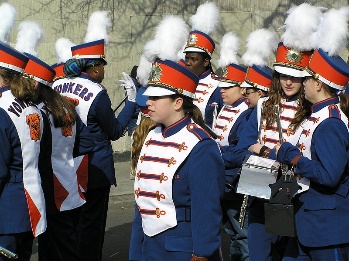 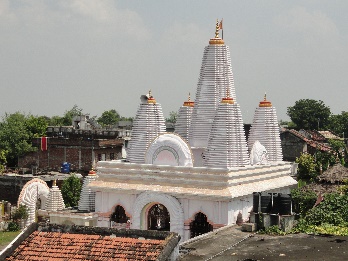 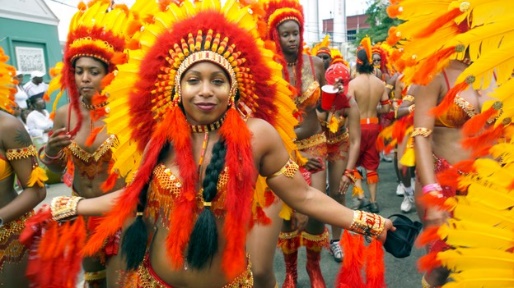 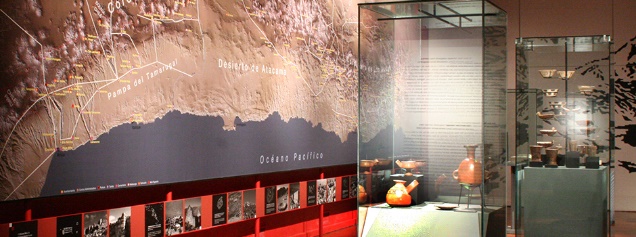 ______________       _____________              ______________                ______________Remember:We use the verb “do”for actions, obligations, and repetitive tasks.We use the verb “make” for creating or producing something, and for actions you choose to do.Grammar Spot: Write in your notebook the correct verbs (make or do) for the corresponding verbs. Example: I make friends at the school / I do the shopping every Friday.Ops! I __________ a mistake with your friend.Hey! Please can you __________me a favour?My mom __________ the housework everyday.I __________ my homework yesterday. (not)My little sister __________ a mess in my room. Did you __________ this chocolate cake? It’s delicious!Please, I need to __________ breakfast before 8 am!Pay attention to the lesson, read carefully and use yourdictionary or internet (wordreference is a good online dictionary)Remember to write down your answers to ask in our weekly online lessons!You can do it! 